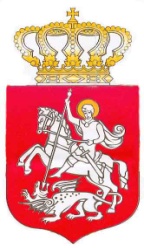 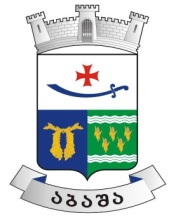 საქართველოაბაშის მუნიციპალიტეტის საკრებულოსდადგენილება №15                                                                                              აბაშა, 2023  წლის  18  ივლისი,,ადმინისტრაციული სამართალდარღვევის საქმეებზე საჯარიმო ქვითრის, ადმინისტრაციული   სამართალდარღვევის ოქმის ფორმის, მათი შედგენის, ჩაბარების, შედგენაზე უფლებამოსილების მინიჭებისა და აღრიცხვა-ანგარიშგების წესის დამტკიცების შესახებ“  აბაშის მუნიციპალიტეტის საკრებულოს  2023 წლის 9 ივნისის №14 დადგენილებაში ცვლილების შეტანის თაობაზე,,ნორმატიული აქტების შესახებ“  საქართველოს ორგანული კანონის  მე-20 მუხლის მე-4 პუნქტის შესაბამისად, აბაშის მუნიციპალიტეტის საკრებულო ადგენს:    მუხლი 1,,ადმინისტრაციული სამართალდარღვევის საქმეებზე საჯარიმო ქვითრის, ადმინისტრაციული სამართალდარღვევის ოქმის ფორმის, მათი შედგენის, ჩაბარების, შედგენაზე უფლებამოსილების მინიჭებისა და აღრიცხვა-ანგარიშგების წესის დამტკიცების შესახებ“  აბაშის მუნიციპალიტეტის საკრებულოს 2023 წლის 9 ივნისის №14 დადგენილებაში  (www.matsne.gov.ge, 12/06/2023, სარეგისტრაციო კოდი: 020080160.35.110.016480) შეტანილ იქნეს ცვლილება, კერძოდ:1. დადგენილების პირველი მუხლის ,,ა“ პუნქტი ჩამოყალიბდეს შემდეგი რედაქციით: ,,ა) ადმინისტრაციული სამართალდარღვევის ოქმისა და საჯარიმო ქვითრის – ადმინისტრაციული სამართალდარღვევის ოქმის შინაარსი, მათი შედგენის, გამოყენების,  ჩაბარებისა და აღრიცხვა-ანგარიშგების წესი  №1 დანართის შესაბამისად;“.2. დადგენილებით დამტკიცებული №1, №2 და №7 დანართები ჩამოყალიბდეს შემდეგი რედაქციით.მუხლი 2 დადგენილება ამოქმედდეს გამოქვეყნებისთანავე.აბაშის მუნიციპალიტეტის საკრებულოს თავმჯდომარის მოვალეობის შემსრულებელი:                                             გელა ხოშტარია